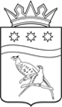 СОВЕТ НАРОДНЫХ ДЕПУТОВ БЛАГОВЕЩЕНСКОГО МУНИЦИПАЛЬНОГО ОКРУГА АМУРСКОЙ ОБЛАСТИ(первый созыв)РЕШЕНИЕПринято Советом народных депутатов Благовещенского муниципального округа «03» 11 2022В соответствии со статьей 134 Трудового кодекса Российской Федерации, с частью 4 статьи 86 Бюджетного кодекса Российской Федерации, распоряжением Правительства Амурской области от 12.05.2022 № 230-р, статьей 11 решения Натальинского сельского Совета народных депутатов Благовещенского района Амурской области «О сельском бюджете на 2022 год» от 28.12.2021 № 16 и в целях обеспечения повышения уровня реального содержания заработной платы работников муниципальных учреждений, Совет народных депутатов Благовещенского муниципального округа   р е ш и л:Внести в Положение «Об оплате труда муниципальных служащих в органах местного самоуправления Натальинского сельсовета», утвержденное решением Натальинского сельского Совета народных депутатов от 29.09.2008 № 22 (в редакции решений от 22.08.2012 № 19, от 19.09.2012 № 25, от 12.10.2013 № 53, от 05.10.2020 № 141) следующие изменения:Приложение № 1 к Положению изложить в новой редакции согласно приложению 1 к настоящему решению;Приложение № 2 к Положению изложить в новой редакции согласно приложению 2 к настоящему решению;Настоящее решение вступает в силу с момента его опубликования и распространяет свое действие на правоотношения, возникающие с 01.10.2022 года.Председатель Совета народных депутатовБлаговещенского муниципального округа                                                С.А. МатвеевИсполняющий обязанности главы Благовещенского района                                                            	   Д.В. Салтыков«03» 11 2022   № 25Приложение 1к решению Совета народных депутатов Благовещенского муниципального округаот 03.11.2022 № 25Предельные размеры должностных окладов муниципальных служащих в органах местного самоуправления Натальинского сельсоветаПриложение 2к решению Совета народных депутатов Благовещенского муниципального округаот 03.11.2022 № 25Размеры ежемесячной надбавкиза классный чин муниципальных служащихО внесении изменений в Положение «Об оплате труда муниципальных служащих в органах местного самоуправления Натальинского сельсовета», утвержденное решением Натальинского сельского Совета народных депутатов от 29.09.2008 № 22№п/п№п/пДолжность муниципальнойслужбы сельсоветаПредельные размеры должностных окладов (руб.)Категория «Руководители»			Высшая должностьКатегория «Руководители»			Высшая должностьКатегория «Руководители»			Высшая должностьКатегория «Руководители»			Высшая должность11Глава администрации сельсовета, назначаемый на должность по контракту или по Уставу, заместитель главы администрации сельсовета7605,00Категория «Специалисты»			Старшая должностьКатегория «Специалисты»			Старшая должностьКатегория «Специалисты»			Старшая должностьКатегория «Специалисты»			Старшая должность1Главный специалистГлавный специалист3431,002Ведущий специалистВедущий специалист3145,004Специалист I категорииСпециалист I категории2791,005Специалист II категорииСпециалист II категории2655,006СпециалистСпециалист2511,00Категория «Обеспечивающие специалисты»			Старшая должностьКатегория «Обеспечивающие специалисты»			Старшая должностьКатегория «Обеспечивающие специалисты»			Старшая должностьКатегория «Обеспечивающие специалисты»			Старшая должность7Главный специалистГлавный специалист3431,00Ведущий специалистВедущий специалист3145,00Специалист I категорииСпециалист I категории2791,00Специалист II категорииСпециалист II категории2655,00СпециалистСпециалист2511,00                               Младшая должность                               Младшая должность                               Младшая должность                               Младшая должностьВедущий инспекторВедущий инспектор2093,00№п/пКлассный чинРазмер ежемесячной надбавки за классный чин1.Референт муниципальной службы 1 класса1259,002.Референт муниципальной службы 2 класса1045,003.Референт муниципальной службы 3 класса983,00